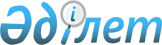 "Солтүстік Қазақстан облысы Есіл ауданы Амангелді ауылдық округінің 2023-2025 жылдарға арналған бюджетін бекіту туралы" Солтүстік Қазақстан облысы Есіл ауданы мәслихатының 2022 жылғы 30 желтоқсандағы № 26/296 шешіміне өзгерістер енгізу туралыСолтүстік Қазақстан облысы Есіл ауданы мәслихатының 2023 жылғы 5 қазандағы № 9/107 шешімі
      Солтүстік Қазақстан облысы Есіл ауданының мәслихаты ШЕШІМ ҚАБЫЛДАДЫ:
      1. "Солтүстік Қазақстан облысы Есіл ауданы Амангелді ауылдық округінің 2023-2025 жылдарға арналған бюджетін бекіту туралы" Солтүстік Қазақстан облысы Есіл ауданы мәслихатының 2022 жылғы 30 желтоқсандағы № 26/296 шешіміне келесі өзгерістер енгізілсін:
      1-тармақ жаңа редакцияда жазылсын:
       "1. Солтүстік Қазақстан облысы Есіл ауданы Амангелді ауылдық округінің 2023-2025 жылдарға арналған бюджеті 1, 2, 3 - қосымшаларға сәйкес, соның ішінде 2023 жылға келесі көлемдерде бекітілсін:
      1) табыс - 83 176 мың теңге:
      салықтық түсімдер - 2 193 мың теңге;
      салықтық емес түсімдер - 0 мың теңге;
      негізгі капиталды сатудан түскен - 9 460 мың теңге;
      трансферттер түсімі - 71 523 мың теңге;
      2) шығындар - 83 390,5 мың теңге;
      3) таза бюджеттік несиелеу - 0 мың теңге:
      бюджеттік несиелер - 0 мың теңге;
      бюджеттік несиелерді өтеу - 0 мың теңге;
      4) қаржы активтерімен операциялар бойынша сальдо - 0 мың теңге:
      қаржылық активтерді сатып алу - 0 мың теңге;
      мемлекеттің қаржылық активтерін сатудан түсетін түсімдер - 0 мың теңге;
      5) бюджет тапшылығы (профицит) - - 214,5 мың теңге;
      6) бюджет тапшылығын қаржыландыру (профицитін пайдалану) - 214,5 мың теңге:
      қарыздардың түсуі - 0 мың теңге;
      қарыздарды өтеу - 0 мың теңге;
      бюджет қаражатының пайдаланылатын қалдықтары - 214,5 мың теңге.";
      аталған шешімнің 1-қосымшасы осы шешімнің қосымшасына сәйкес жаңа редакцияда жазылсын.
      2. Осы шешім 2023 жылдың 1 қаңтарынан бастап күшіне енгізіледі. Солтүстік Қазақстан облысы Есіл ауданы Амангелді ауылдық округінің 2023 жылға арналған бюджеті
					© 2012. Қазақстан Республикасы Әділет министрлігінің «Қазақстан Республикасының Заңнама және құқықтық ақпарат институты» ШЖҚ РМК
				
      Солтүстік Қазақстан облысы Есіл ауданы мәслихатының төрағасы 

Е. Тұтқышев
Солтүстік Қазақстан облысыЕсіл ауданы мәслихатының2023 жылғы 5 қазандағы№ 9/107 шешімінеқосымшаСолтүстік Қазақстан облысыЕсіл ауданы мәслихатының2022 жылғы 30 желтоқсандағы№ 26/296 шешіміне1-қосымша
Санаты
Сыныбы
Кіші сыныбы
Атауы
Сомасы (мың теңге)
1) Кірістер
83 176
1
Салықтық түсімдер
2 193
01
Табыс салығы
405
2
Жеке табыс салығы
405
04
Меншiкке салынатын салықтар
1 788
1
Мүлікке салынатын салықтар
88
3
Жер салығы
72
4
Көлік құралдарына салынатын салық
1 567
05
Тауарларға, жұмыстарға және қызметтерге салынатын ішкі салықтар
61
3
Табиғи және басқа ресурстарды пайдалану үшін түсімдер
61
3
Негізгі капиталды сатудан түсетін түсімдер
9 460
03
Жерді және материалдық емес активтерді сату 
9 460
1
Жерді сату
9 460
4
Трансферттердің түсімдері
71 523
02
Мемлекеттік басқарудың жоғары тұрған органдарынан түсетін трансферттер
71 523
3
Аудандық бюджеттік трансферттер (облыстық маңызы бар қалалар) 
71 523
Функционалдық топ
Бюджеттік бағдарламалардың әкімшісі
Бағдарлама
Атауы
Сомасы (мың теңге)
2) Шығындар
83 390,5
01
Жалпы сипаттағы мемлекеттік қызметтер
81 300,5
124
Аудандық маңызы бар қала, ауыл, кент, ауылдық округі әкімінің аппараты 
81 300,5
001
Аудандық маңызы бар қала, ауыл, кент, ауылдық округ әкімі қызметін қамтамасыз ету жөніндегі қызметтер
81 300,5
07
Тұрғынүй - коммуналдық шаруашылық
2 090
124
Аудандық маңызы бар қала, ауыл, кент, ауылдық округі әкімінің аппараты 
2 090
008
Елдімекендерде көшелерді жарықтандыру
2 090
15
Трансферттер
0,2
124
Аудандық маңызы бар қала, ауыл, кент, ауылдық округі әкімінің аппараты 
0,2
048
Пайдаланылмаған (толық пайдаланылмаған) мақсатты трансферттерді қайтару
0,2
3) Таза бюджеттік кредиттеу
0
Бюджеттік кредиттер
0
Бюджеттік кредиттердіөтеу
0
4) Қаржы активтермен операциялар бойынша сальдо
0
Қаржылық активтерді сатып алу
0
Мемлекеттің қаржы активтерін сатудан түсетін түсімдер
0
5) Бюджет тапшылығын қаржыландыру (профицитін пайдалану)
- 214,5
6) Тапшылық орнын қаржыландыру (бюджет профицитін пайдалану)
214,5
7
Қарыздар түсімдері
0
16
Қарыздарды өтеу
0
Санаты
Сыныбы
Кіші сыныбы
Атауы
Сомасы (мың теңге)
8
Бюджет қаражатының пайдаланылатын қалдықтары
214,5
01
Бюджет қаражаты қалдықтары 
214,5
1
Бюджет қаражатының бос қалдықтары
214,5